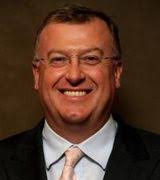 DAVID HOOKE SC+61 2 9233 7711Barrister hooke@jackshand.com.au ADMISSIONS Appointed silk: 2009 Appointed silk: 2009 Admitted to the Bar: 1994Admitted to the Bar: 1994Mr Hooke is also admitted in the High Court of Australia, Victoria, Queensland, South Australia, Western Australia, and the Australian Capital Territory.Mr Hooke is also admitted in the High Court of Australia, Victoria, Queensland, South Australia, Western Australia, and the Australian Capital Territory.He has also been granted ad hoc admission in the Republic of Nauru He has also been granted ad hoc admission in the Republic of Nauru QUALIFICATIONSLLB, University of Technology, SydneyLLB, University of Technology, SydneyPRINCIPAL AREASOF PRACTICEAppellateCommon Law AppellateCommon Law Competition and Consumer Law Competition and Consumer Law Constitutional Law Constitutional Law Commercial Law Commercial Law Administrative Law Administrative Law Public Law Public Law PROFILEMr Hooke was called to the Bar in 1994.Mr Hooke was called to the Bar in 1994.Prior to that, he worked for a firm of solicitors, practising predominantly in major personal injury claims. Prior to that, he worked for a firm of solicitors, practising predominantly in major personal injury claims. Mr Hooke was appointed Senior Counsel in 2009 and has a broad practice across the common law, insurance, public and administrative law, and commercial fields.  Mr Hooke has a special interest in appellate work and in disputes regarding statutory interpretation and the development of the law.Mr Hooke was appointed Senior Counsel in 2009 and has a broad practice across the common law, insurance, public and administrative law, and commercial fields.  Mr Hooke has a special interest in appellate work and in disputes regarding statutory interpretation and the development of the law.Mr Hooke has served on the Bar Association’s Common Law Committee and Professional Conduct Committee.  In 2021 he was a member of the Senior Counsel Selection Committee.  He currently co-chairs the Human Rights Committee.He has appeared in most States and Territories, as well as the High Court of Australia and the Federal Court, and is well-versed in conflicts of laws and in the application of foreign law.Mr Hooke has served on the Bar Association’s Common Law Committee and Professional Conduct Committee.  In 2021 he was a member of the Senior Counsel Selection Committee.  He currently co-chairs the Human Rights Committee.He has appeared in most States and Territories, as well as the High Court of Australia and the Federal Court, and is well-versed in conflicts of laws and in the application of foreign law.SELECTED APPEALSHigh Court of Australia (Appeals and original jurisdiction)High Court of Australia (Appeals and original jurisdiction)Alexander v Minister for Home Affairs [2022] HCA 19 – Special case involving a Constitutional challenge to the validity of s 36B of the Australian Citizenship Act 2007; concerning legislative power under the “aliens” power (s 51(xxix) of the Constitution); and the power of a Minister to declare a loss of citizenship. Alexander v Minister for Home Affairs [2022] HCA 19 – Special case involving a Constitutional challenge to the validity of s 36B of the Australian Citizenship Act 2007; concerning legislative power under the “aliens” power (s 51(xxix) of the Constitution); and the power of a Minister to declare a loss of citizenship. MZAPC v Minister for Immigration and Border Protection [2021] HCA 17; 95 ALJR 441 – Constitutional writs; concerning the role of materiality in jurisdictional error.MZAPC v Minister for Immigration and Border Protection [2021] HCA 17; 95 ALJR 441 – Constitutional writs; concerning the role of materiality in jurisdictional error.Hickson v Goodman Fielder Ltd (2009) 237 CLR 130 – statutory interpretation; torts; workers compensation. Hickson v Goodman Fielder Ltd (2009) 237 CLR 130 – statutory interpretation; torts; workers compensation. Andjelic v Marsland (1996) 186 CLR 20 – damages; interest. Andjelic v Marsland (1996) 186 CLR 20 – damages; interest. Nominal Defendant v Gardikiotis (1996) 186 CLR 49 – damages for the cost of fund management.  Nominal Defendant v Gardikiotis (1996) 186 CLR 49 – damages for the cost of fund management.  High Court of Australia (Applications for Special Leave – only those granted an oral hearing as Senior Counsel or as a junior unled) High Court of Australia (Applications for Special Leave – only those granted an oral hearing as Senior Counsel or as a junior unled) DRY16 v Minister for Immigration, Citizenship, Migrant Services and Multicultural Affairs [2022] HCATrans 15.DRY16 v Minister for Immigration, Citizenship, Migrant Services and Multicultural Affairs [2022] HCATrans 15.PDWL v Minister for Immigration, Citizenship, Migrant Services and Multicultural Affairs [2021] HCATrans 197.PDWL v Minister for Immigration, Citizenship, Migrant Services and Multicultural Affairs [2021] HCATrans 197.Wallaby Grip Ltd v WorkCover Queensland [2021] HCA Trans 128. Wallaby Grip Ltd v WorkCover Queensland [2021] HCA Trans 128. MZAPC v Minister for Immigration and Border Protection [2020] HCATrans 113. MZAPC v Minister for Immigration and Border Protection [2020] HCATrans 113. Allianz Australia Insurance Ltd v Pomfret [2015] HCATrans 225.Allianz Australia Insurance Ltd v Pomfret [2015] HCATrans 225.Pascoe v Edsome Pty Ltd [2008] HCATrans 312. Pascoe v Edsome Pty Ltd [2008] HCATrans 312. Full Court of the Federal Court of Australia Full Court of the Federal Court of Australia AIO21 v Minister for Immigration, Citizenship, Migrant Services and Multicultural Affairs [2022] FCAFC 114.AIO21 v Minister for Immigration, Citizenship, Migrant Services and Multicultural Affairs [2022] FCAFC 114.BOE21 v AIO21 v Minister for Immigration, Citizenship, Migrant Services and Multicultural Affairs [2022] FCAFC 99.BOE21 v AIO21 v Minister for Immigration, Citizenship, Migrant Services and Multicultural Affairs [2022] FCAFC 99.Deng v Minister for Immigration, Citizenship, Migrant Services and Multicultural Affairs (judgment reserved). Deng v Minister for Immigration, Citizenship, Migrant Services and Multicultural Affairs (judgment reserved). Minister for Immigration, Citizenship, Migrant Services and Multicultural Affairs v Mukiza [2022] FCAFC 89.Minister for Immigration, Citizenship, Migrant Services and Multicultural Affairs v Mukiza [2022] FCAFC 89.Doves v Minister for Immigration, Citizenship, Migrant Services and Multicultural Affairs (judgment reserved). Doves v Minister for Immigration, Citizenship, Migrant Services and Multicultural Affairs (judgment reserved). Dunasement v Minister for Immigration, Citizenship, Migrant Services and Multicultural Affairs [2022] FCAFC 13.Dunasement v Minister for Immigration, Citizenship, Migrant Services and Multicultural Affairs [2022] FCAFC 13.BCE20 v Minister for Immigration, Citizenship, Migrant Services and Multicultural Affairs [2021] FCAFC 124. BCE20 v Minister for Immigration, Citizenship, Migrant Services and Multicultural Affairs [2021] FCAFC 124. Tohi v Minister for Immigration, Citizenship, Migrant Services and Multicultural Affairs [2021] FCAFC 125.Tohi v Minister for Immigration, Citizenship, Migrant Services and Multicultural Affairs [2021] FCAFC 125.MNLR v Minister for Immigration, Citizenship, Migrant Services and Multicultural Affairs [2021] FCAFC 35.MNLR v Minister for Immigration, Citizenship, Migrant Services and Multicultural Affairs [2021] FCAFC 35.DVE18 v Minister for Immigration, Citizenship, Migrant Services and Multicultural Affairs [2020] FCAFC 83.DVE18 v Minister for Immigration, Citizenship, Migrant Services and Multicultural Affairs [2020] FCAFC 83.NSW Court of Appeal NSW Court of Appeal Miller v Secretary, Department of Communities and Justice (judgment reserved). Miller v Secretary, Department of Communities and Justice (judgment reserved). Amaca Pty Ltd v Cleary (judgment reserved). Amaca Pty Ltd v Cleary (judgment reserved). Irlam v Byrnes [2022] NSWCA 81.Irlam v Byrnes [2022] NSWCA 81.Bird v Plaintiff A & Ors [2022] NSWCA 119. Bird v Plaintiff A & Ors [2022] NSWCA 119. Queanbeyan Racing Club v Burton [2021] NSWCA 304.Queanbeyan Racing Club v Burton [2021] NSWCA 304.Nestle Australia Ltd v Metri [2021] NSWCA 303.Nestle Australia Ltd v Metri [2021] NSWCA 303.Insurance Australia Group Ltd v Keen [2021] NSWCA 287; 399 ALR 765; 98 MVR 164.Insurance Australia Group Ltd v Keen [2021] NSWCA 287; 399 ALR 765; 98 MVR 164.Allianz Australia Insurance Ltd v Viksne; In the matter of Austral Bronze Co Ltd (2021) 106 insurance aNSWLR 306. Allianz Australia Insurance Ltd v Viksne; In the matter of Austral Bronze Co Ltd (2021) 106 insurance aNSWLR 306. Theoret v Aces Incorporated [2021] NSWCA 3. Theoret v Aces Incorporated [2021] NSWCA 3. JFIT Holdings Pty Ltd v Powell [2021] NSWCA 137. JFIT Holdings Pty Ltd v Powell [2021] NSWCA 137. Sydney Trains v Batshon [2021] NSWCA 143. Sydney Trains v Batshon [2021] NSWCA 143. Sleiman v Gadalla Pty Ltd [2021] NSWCA 236. Sleiman v Gadalla Pty Ltd [2021] NSWCA 236. Ballas v Department of Education (2020) 102 NSWLR 783.Ballas v Department of Education (2020) 102 NSWLR 783.Whitton v Technical and Further Education Commission t/as TAFE NSW (2020) 102 NSWLR 941. Whitton v Technical and Further Education Commission t/as TAFE NSW (2020) 102 NSWLR 941. Carnemolla v Arcadia Funds Management Ltd [2020] NSWCA 308. Carnemolla v Arcadia Funds Management Ltd [2020] NSWCA 308. Ballina Shire Council v Knapp [2019] NSWCA 146. Ballina Shire Council v Knapp [2019] NSWCA 146. Boatang v Dharamdas [2019] NSWCA 233. Boatang v Dharamdas [2019] NSWCA 233. Miller v State of New South Wales [2018] NSWCA 152. Miller v State of New South Wales [2018] NSWCA 152. Fede v Gray (2018) NSWLR 1149. Fede v Gray (2018) NSWLR 1149. Vannini v Worldwide Demolitions Pty Ltd [2018] NSWCA 324. Vannini v Worldwide Demolitions Pty Ltd [2018] NSWCA 324. Schneider v AMP Capital Investors Ltd [2017] NSWCA 40; 268 A Crim R. Schneider v AMP Capital Investors Ltd [2017] NSWCA 40; 268 A Crim R. State of New South Wales v Smith (2017) 95 NSWLR 662; 268 A Crim R 194. State of New South Wales v Smith (2017) 95 NSWLR 662; 268 A Crim R 194. El-Mohamed v Celenk [2017] NSWCA 242.El-Mohamed v Celenk [2017] NSWCA 242.Vincent v Woolworths Ltd [2016] NSWCA 40. Vincent v Woolworths Ltd [2016] NSWCA 40. Hutchison Construction Services Pty Ltd v Les Quatres Musketeers Pty Ltd [2016] NSWCA 135. Hutchison Construction Services Pty Ltd v Les Quatres Musketeers Pty Ltd [2016] NSWCA 135. State of New South Wales v Roberson [2016] NSWCA 151; 338 ALR 166.State of New South Wales v Roberson [2016] NSWCA 151; 338 ALR 166.IA v TA [2016] NSWCA 179.IA v TA [2016] NSWCA 179.Boateng v Dharamdas [2016] NSWCA 183; 77 MVR 151.Boateng v Dharamdas [2016] NSWCA 183; 77 MVR 151.Gulic v Boral Transport Ltd [2016] NSWCA 269. Gulic v Boral Transport Ltd [2016] NSWCA 269. Benn v State of New South Wales [2016] NSWCA 314. Benn v State of New South Wales [2016] NSWCA 314. CGU Insurance Ltd v AAI Ltd [2016] NSWCA 335. CGU Insurance Ltd v AAI Ltd [2016] NSWCA 335. Allianz Australia Insurance Ltd v Pomfret (2015) 88 NSWLR 192. Allianz Australia Insurance Ltd v Pomfret (2015) 88 NSWLR 192. Hawkins v Ross Human Directions Pty Ltd [2015] NSWCA 265. Hawkins v Ross Human Directions Pty Ltd [2015] NSWCA 265. Maxwell-Smith v S & E Hall Pty Ltd (2014) 86 NSWLR 481; 308 ALR 149. Maxwell-Smith v S & E Hall Pty Ltd (2014) 86 NSWLR 481; 308 ALR 149. Howley v Principal Healthcare Finance Pty Ltd [2014] NSWCA 447.Howley v Principal Healthcare Finance Pty Ltd [2014] NSWCA 447.Galluzzo v Little [2013] NSWCA 116. Galluzzo v Little [2013] NSWCA 116. Smalley v Motor Accidents Authority of NSW (2013) 85 NSWLR 580. Smalley v Motor Accidents Authority of NSW (2013) 85 NSWLR 580. Australian Winch & Haulage Co Pty Ltd v Collins [2013] NSWCA 327. Australian Winch & Haulage Co Pty Ltd v Collins [2013] NSWCA 327. Minogue v Rudd [2013] NSWCA 345.Minogue v Rudd [2013] NSWCA 345.TVH Australasia Pty Ltd v Chaseling [2012] NSWCA 149; 60 MVR 535. TVH Australasia Pty Ltd v Chaseling [2012] NSWCA 149; 60 MVR 535. Dean v Phung [2012] NSWCA 223; (2012) Aust Torts Rep 82-111.Dean v Phung [2012] NSWCA 223; (2012) Aust Torts Rep 82-111.Maxwell-Smith v Hall [2012] NSWCA 284. Maxwell-Smith v Hall [2012] NSWCA 284. Taupau v HVAC Constructions (Qld) Pty Ltd [2012] NSWCA 293. Taupau v HVAC Constructions (Qld) Pty Ltd [2012] NSWCA 293. Whitbread v Rail Corporation NSW [2011] NSWCA 130. Whitbread v Rail Corporation NSW [2011] NSWCA 130. Amaca Pty Ltd v Doughan [2011] NSWCA 169. Amaca Pty Ltd v Doughan [2011] NSWCA 169. McKay v Palmers Removalists and Storage Pty Ltd [2010] NSWCA 83.McKay v Palmers Removalists and Storage Pty Ltd [2010] NSWCA 83.Saint-Gobain Abrasives Pty Ltd v McPherson [2009] NSWCA 214. Saint-Gobain Abrasives Pty Ltd v McPherson [2009] NSWCA 214. Sea Coatings (Aust) Pty Ltd v Pascoe [2008] NSWCA 54. Sea Coatings (Aust) Pty Ltd v Pascoe [2008] NSWCA 54. Harrison v Melhem (2008) 72 NSWLR 380; 26 ACLC 484; (2008) Aust Torts Rep ¶81–951.Harrison v Melhem (2008) 72 NSWLR 380; 26 ACLC 484; (2008) Aust Torts Rep ¶81–951.Suresh v Jacon Industries Pty Ltd [2007] NSWCA 317. Suresh v Jacon Industries Pty Ltd [2007] NSWCA 317. Estate of Mutton v Howard Haulage Pty Ltd [2007] NSWCA 340. Estate of Mutton v Howard Haulage Pty Ltd [2007] NSWCA 340. Walfertan Processors Pty Ltd v Dever [2006] NSWCA 289; 47 MVR 140. Walfertan Processors Pty Ltd v Dever [2006] NSWCA 289; 47 MVR 140. Suresh v Jacon Industries Pty Ltd [2005] NSWCA 202. Suresh v Jacon Industries Pty Ltd [2005] NSWCA 202. AMC Caterers Pty Ltd v Stavropoulos [2005] NSWCA 79. AMC Caterers Pty Ltd v Stavropoulos [2005] NSWCA 79. Berrico Estate Pty Ltd v Anderson [2003] NSWCA 23.Berrico Estate Pty Ltd v Anderson [2003] NSWCA 23.Reeves v Reeves [2002] NSWCA 181; 36 MVR 488.Reeves v Reeves [2002] NSWCA 181; 36 MVR 488.Havas v Standard Knitting Mills Pty Ltd (2001) 52 NSWLR 293. Havas v Standard Knitting Mills Pty Ltd (2001) 52 NSWLR 293. Ramadan v Leda Holdings [2001] NSWCA 41. Ramadan v Leda Holdings [2001] NSWCA 41. Harding v Bourke (2000) NSWLR 598. Harding v Bourke (2000) NSWLR 598. Melville v Tadros [1999] NSWCA 162. Melville v Tadros [1999] NSWCA 162. PAPERS AND PUBLICATIONSCatastrophic Injuries and Assessment of Damages (chapter)Goudkamp TJ & Morrison AS, Personal Injury Law Manual NSW, Law Book Co/Thomson ReutersCatastrophic Injuries and Assessment of Damages (chapter)Goudkamp TJ & Morrison AS, Personal Injury Law Manual NSW, Law Book Co/Thomson ReutersSection 151Z – Prizes and Pitfalls, Auckland Legal Conference 2011Section 151Z – Prizes and Pitfalls, Auckland Legal Conference 2011Allianz Australia Insurance Ltd v Pomfret [2015] NSWCA 4 – Where to from Here?, New Zealand Legal Conference 2015Allianz Australia Insurance Ltd v Pomfret [2015] NSWCA 4 – Where to from Here?, New Zealand Legal Conference 2015Use of Documents and the “Harman Undertaking”, New Zealand Legal Conference 2016Use of Documents and the “Harman Undertaking”, New Zealand Legal Conference 2016